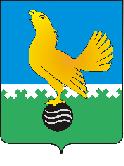 МУНИЦИПАЛЬНОЕ ОБРАЗОВАНИЕгородской округ Пыть-ЯхХанты-Мансийского автономного округа-ЮгрыАДМИНИСТРАЦИЯ ГОРОДАП О С Т А Н О В Л Е Н И ЕО внесении изменений в постановление администрациигорода от 29.07.2016 № 195-па «Об утверждении порядка признаниябезнадежной к взысканию и списания задолженностиперед бюджетом города Пыть-Яха» (в ред. от 10.02.2017 № 36-па,от 31.12.2019 № 544-па, от 16.07.2020 № 289-па,от 03.03.2021 № 89-па,от 02.11.2021 № 494-па)В соответствии со статьей 47.2 Бюджетного кодекса Российской Федерации от 31.07.1998 №145-ФЗ, в связи с внесением изменений в распоряжение администрации города от 17.02.2017 №336-ра «Об утверждении состава постоянно действующей комиссии по поступлению и выбытию активов» (в ред. от 05.12.2019 №2766-ра) внести в постановление администрации города от 29.07.2016 №195-па «Об утверждении порядка признания безнадежной к взысканию и списания задолженности перед бюджетом города Пыть-Яха» следующее изменение:1. Абзац второй подпункта 3.1 пункта 3 приложения к постановлению – исключить.2. Отделу по внутренней политике, связям с общественными организациями и СМИ управления по внутренней политике (О.В.Кулиш) опубликовать постановление в печатном средстве массовой информации «Официальный вестник» и дополнительно направить для размещения в сетевом издании в информационно-телекоммуникационной сети «Интернет» - pyt-yahinform.ru.3. Отделу по информационным ресурсам (А.А. Мерзляков) разместить постановление на официальном сайте администрации города в сети Интернет.4. Настоящее постановление вступает в силу после его официального опубликования.5. Контроль за выполнением постановления возложить на заместителя главы города-председателя комитета по финансам.Глава города Пыть-Яха					    	   	  А.Н. Морозов